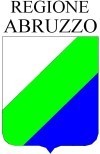 GIUNTA REGIONALEProt. n. 0219800/21	Pescara, 25.05.2021 Al dirigente del Servizio Relazioni esterne e Comunicazione Dott.ssa Barbara Morgante SEDE Oggetto: Relazione sullo stato di servizio dell'agenzia di stampa Ansa nel periodo 1.01.2021 - 30.04.2021 La presente relazione si pone l'obiettivo di indicare nello specifico lo stato e l'andamento del servizio reso dall'agenzia di stampa Ansa nell'erogazione dei notiziari quotidiani oggetto del rapporto contrattuale. In riferimento al periodo contrattuale, l'agenzia di stampa ha reso il servizio di erogazione quotidiana dei notiziari giornalistici secondo le condizioni contrattuali. L'agenzia stessa ha garantito regolarmente il flusso di notizie sulla piattaforma Orazio Data Stampa individuata dal Servizio. Nel periodo contrattuale di riferimento il servizio non ha subito interruzioni significative tali da pregiudicare la natura stessa della prestazione; è stata ampiamente garantita continuità nell'erogazione delle notizie e la possibilità da parte dei giornalisti del Servizio Relazioni esterne e Comunicazione e del Dipartimento Lavoro- Sociale di consultazione delle stesse per l'attività istituzionale di comunicazione della Giunta regionale. In conclusione, si conferma la regolarità del servizio dell'agenzia di stampa Ansa nel periodo contrattuale di riferimento. Cordiali saluti Il responsabile dell'ufficio Comunicazione lavoro                                                                                                                      (dott. Sante Iavarone)